Agenda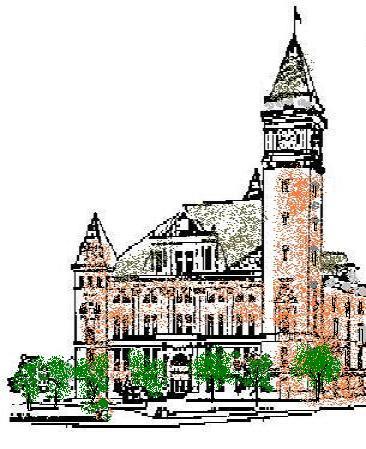 Tipton County Plan CommissionJuly 6, 20236:00 p.m.The Tipton County Plan Commission will hold a regularly scheduled meeting on Thursday, July 6, 2023, at 6:00 p.m., in the 1st floor meeting room, Tipton County Courthouse, 101 East Jefferson Street, Tipton, Indiana.  The agenda is as follows: Call to OrderRoll CallModifications to agendaApproval of Minutes a) June 8, 2023 regular meeting minutesPublic Hearingsa) CO-DP-17-23 DGZ Development Plan – Tabled per applicantb) CO-S-18-23 DGZ Minor Subdivision – Tabled per applicantc) CO-DP-19-23 Nutrien Development PlanNew Businessa) Declaratory ResolutionReportsa) Staff reportsOld Businessa) CO-ZA-10-23 Mineral Extraction Amendmentb) CO-PC-15-23 Bike Plan Amendmentc) Fee SchedulePublic CommentsAdjournment